«Золотой тигр каратэ»С 28 по 30 сентября в ЭКСПО – центре г. Екатеринбург проходил очередной, самый крупный в Европе, фестиваль силовых видов спорта мультитурнир «ЗОЛОТОЙ ТИГР – XII». В рамках турнира проходил Кубок Свердловской области по Комбат Самообороне и Чемпионат Свердловской области по всестилевому каратэ. В соревнованиях приняли участие около 200 спортсменов со всей Свердловской области. Нам противостояли сильные спортсмены из городов Екатеринбург, Сухой Лог, Нижний Тагил, Березовский, Артемовский, Первоуральск, Каменск-Уральский и других. В турнире приняли участие и ребята из Ирбитского муниципального образования, занимающиеся в секции каратэ «Ирбис».Победителями и призерами стали:I место – Арина Макарова (Дубская СОШ);II место – Егор и Дима Перетягины (Пионерская СОШ), Маша Разгильдяева (Бердюгинская СОШ);III место – Андрей Боярских (п. Пионерский).Команда «Ирбис» заняла III общекомандное место и привезла домой Кубок турнира!  Хочется поблагодарить родителей ребят за оказанную помощь и поддержку! Впереди еще множество интересных и увлекательных мероприятий. Будем готовиться и усердно тренироваться!                                                                                                  Елькин В.В.Руководитель секции «Ирбис» 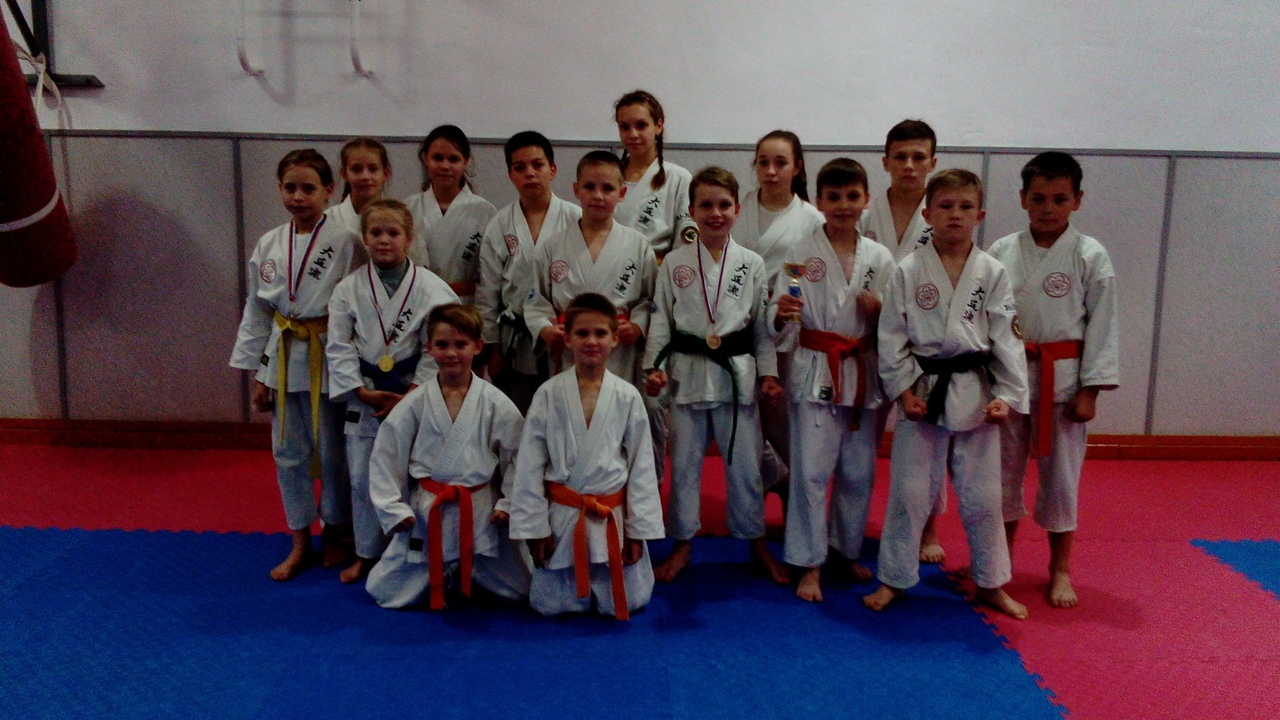 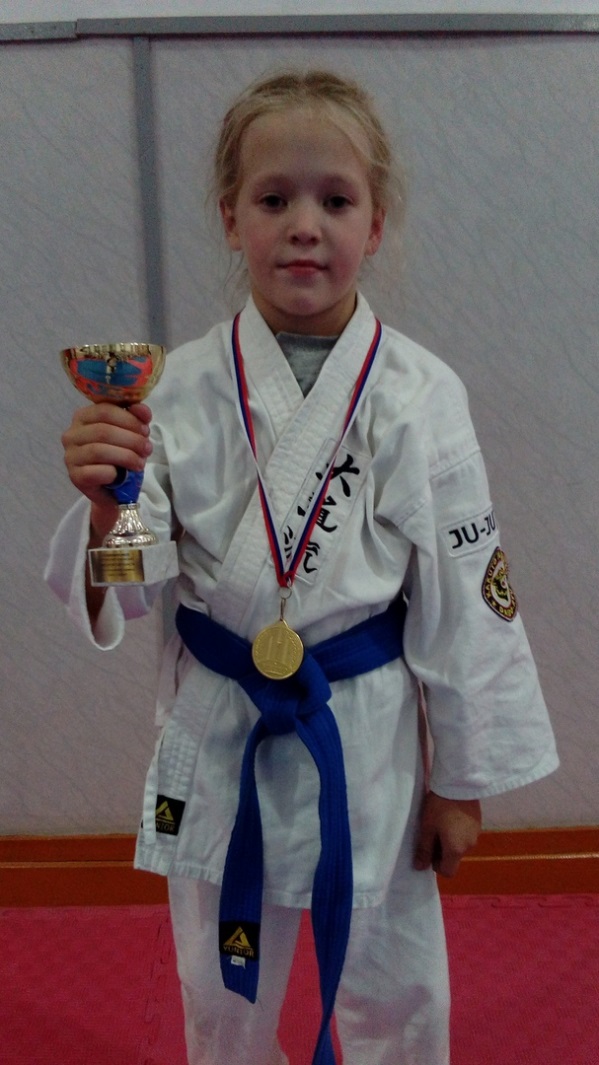 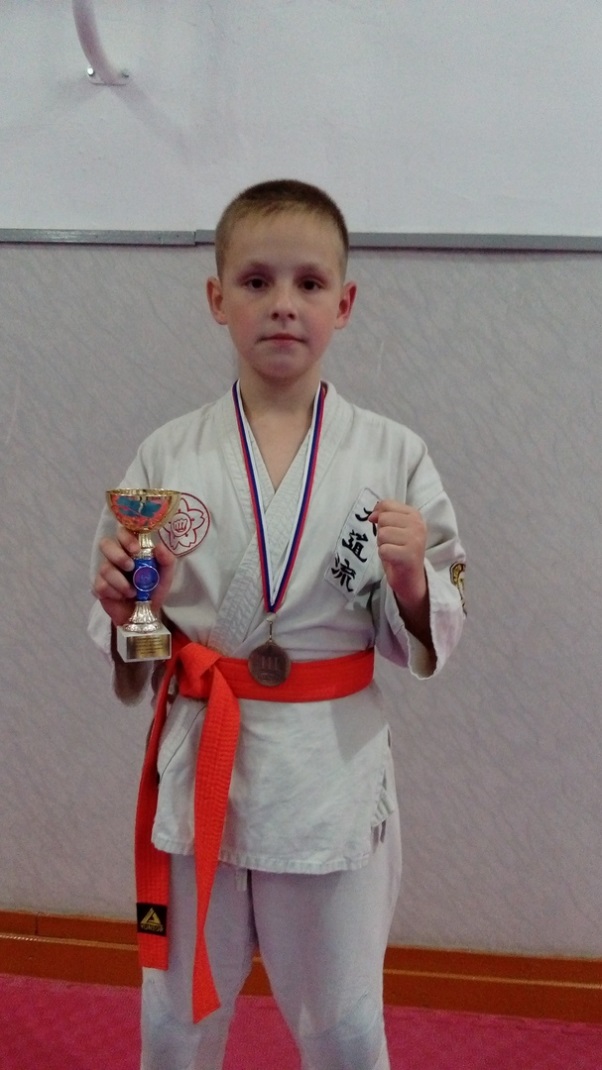 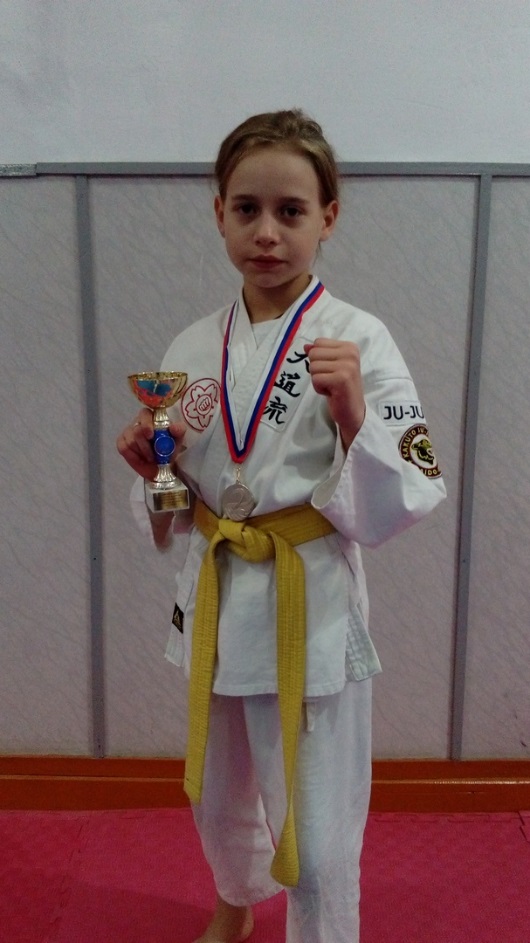 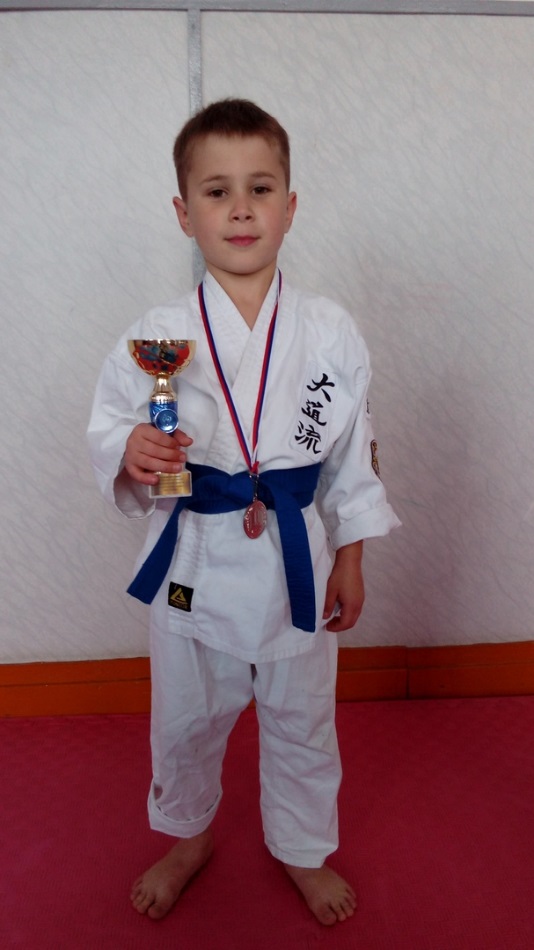 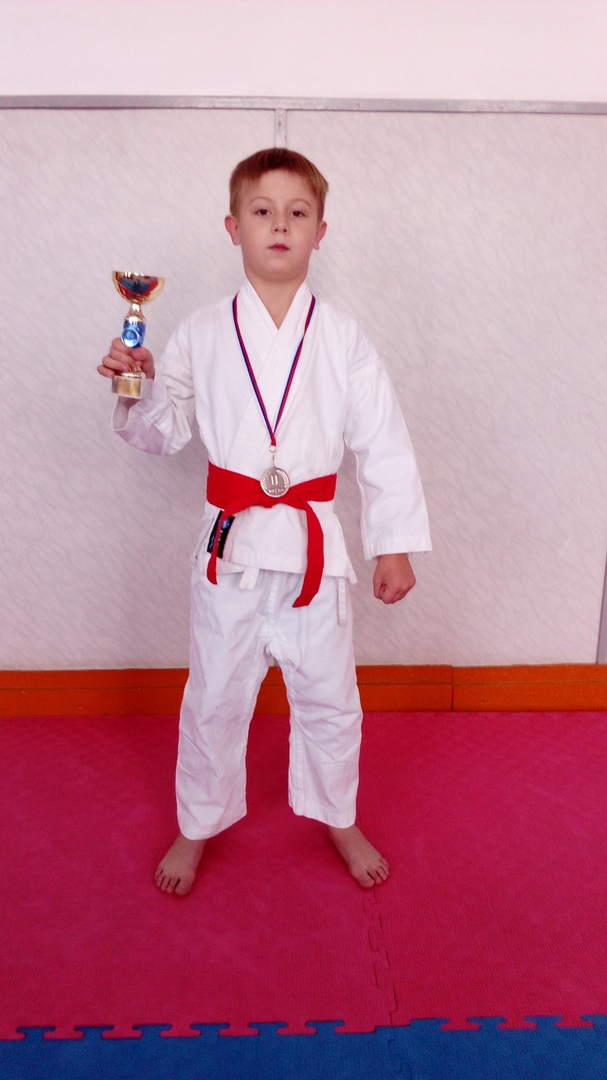 